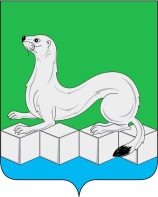 Российская ФедерацияАдминистрация  Усольского муниципального районаИркутской областиРАСПОРЯЖЕНИЕОт   21.01.2022 г.								№7-ррп. Белореченский Об утверждении Плана реализации муниципальной программы  «Обеспечение безопасности населения Усольского района» на 2022 годВ  соответствии с пунктами 6.3-6.6. главы 6 Порядка принятия решений о разработке, формировании, утверждении, реализации и оценки эффективности реализации муниципальных программ муниципального района Усольского районного муниципального образования, утвержденного постановлением администрации муниципального района Усольского районного муниципального образования от 21.02.2019г. № 229 (в редакции от 31.12.2020г. № 939),  руководствуясь ст.ст. 22, 46 Устава Усольского муниципального района Иркутской области,               1. Утвердить план реализации муниципальной   программы «Обеспечение   безопасности населения Усольского района»  на 2022год. (Приложение).               2.Отделу по организационной работе аппарата администрации Усольского муниципального района Иркутской области (Пономарева С.В.) опубликовать настоящее распоряжение в газете «Официальный вестник Усольского района» и в сетевом издании «Официальный сайт администрации Усольского района» в информационно-телекоммуникационной сети «Интернет» (http://usolie-raion.ru).3.Контроль за исполнением настоящего распоряжения возложить на заместителя мэра по муниципальному хозяйству А.Б. Константинова.                                        Мэр Усольского муниципального районаИркутской области							В.И. Матюха                      Приложение краспоряжению администрацииУсольского муниципального района Иркутской областиот 21.01.2022г. № 7ПЛАН реализации муниципальной программы«Обеспечение безопасности населения Усольского района» на 2022 год(наименование муниципальной программы)№ п/пНаименование подпрограммы, задачи, основного мероприятия, мероприятияОтветственный за выполнение мероприятия СрокСрокСрокПоказатели непосредственного результата реализации мероприятияПоказатели непосредственного результата реализации мероприятияПоказатели непосредственного результата реализации мероприятияОбъемы финансового обеспечения, тыс. руб.Объемы финансового обеспечения, тыс. руб.Объемы финансового обеспечения, тыс. руб.Объемы финансового обеспечения, тыс. руб.№ п/пНаименование подпрограммы, задачи, основного мероприятия, мероприятияОтветственный за выполнение мероприятия начала реали-зацииокончания реализацииокончания реализациинаименованиеед.изм.значениеОбъемы финансового обеспечения, тыс. руб.Объемы финансового обеспечения, тыс. руб.Объемы финансового обеспечения, тыс. руб.Объемы финансового обеспечения, тыс. руб.№ п/пНаименование подпрограммы, задачи, основного мероприятия, мероприятияОтветственный за выполнение мероприятия начала реали-зацииокончания реализацииокончания реализациинаименованиеед.изм.значениеСредства федерального бюджетаСредства бюджета субъекта РФСредства бюджета муници-пального районаИные источники1234556789101112Всего по муниципальной программе «Обеспечение безопасности населения Усольского района»Всего по муниципальной программе «Обеспечение безопасности населения Усольского района»Всего по муниципальной программе «Обеспечение безопасности населения Усольского района»Всего по муниципальной программе «Обеспечение безопасности населения Усольского района»Всего по муниципальной программе «Обеспечение безопасности населения Усольского района»Всего по муниципальной программе «Обеспечение безопасности населения Усольского района»Всего по муниципальной программе «Обеспечение безопасности населения Усольского района»Всего по муниципальной программе «Обеспечение безопасности населения Усольского района»Всего по муниципальной программе «Обеспечение безопасности населения Усольского района»-2875,70475,00-1.Подпрограмма 1. «Гражданская оборона и защита населения от чрезвычайных ситуаций»Подпрограмма 1. «Гражданская оборона и защита населения от чрезвычайных ситуаций»Подпрограмма 1. «Гражданская оборона и защита населения от чрезвычайных ситуаций»Подпрограмма 1. «Гражданская оборона и защита населения от чрезвычайных ситуаций»Подпрограмма 1. «Гражданская оборона и защита населения от чрезвычайных ситуаций»Подпрограмма 1. «Гражданская оборона и защита населения от чрезвычайных ситуаций»Подпрограмма 1. «Гражданская оборона и защита населения от чрезвычайных ситуаций»Подпрограмма 1. «Гражданская оборона и защита населения от чрезвычайных ситуаций»Подпрограмма 1. «Гражданская оборона и защита населения от чрезвычайных ситуаций»Подпрограмма 1. «Гражданская оборона и защита населения от чрезвычайных ситуаций»Подпрограмма 1. «Гражданская оборона и защита населения от чрезвычайных ситуаций»Подпрограмма 1. «Гражданская оборона и защита населения от чрезвычайных ситуаций»Задача 1.  Создание условий для информирования населения (в том числе неработающего) об опасностях, возникающих вследствие военных конфликтов, ЧС природного и техногенного характераЗадача 2. Осуществление полномочий по подготовке населения в области гражданской обороны, защиты населения от чрезвычайных ситуацийЗадача 1.  Создание условий для информирования населения (в том числе неработающего) об опасностях, возникающих вследствие военных конфликтов, ЧС природного и техногенного характераЗадача 2. Осуществление полномочий по подготовке населения в области гражданской обороны, защиты населения от чрезвычайных ситуацийЗадача 1.  Создание условий для информирования населения (в том числе неработающего) об опасностях, возникающих вследствие военных конфликтов, ЧС природного и техногенного характераЗадача 2. Осуществление полномочий по подготовке населения в области гражданской обороны, защиты населения от чрезвычайных ситуацийЗадача 1.  Создание условий для информирования населения (в том числе неработающего) об опасностях, возникающих вследствие военных конфликтов, ЧС природного и техногенного характераЗадача 2. Осуществление полномочий по подготовке населения в области гражданской обороны, защиты населения от чрезвычайных ситуацийЗадача 1.  Создание условий для информирования населения (в том числе неработающего) об опасностях, возникающих вследствие военных конфликтов, ЧС природного и техногенного характераЗадача 2. Осуществление полномочий по подготовке населения в области гражданской обороны, защиты населения от чрезвычайных ситуацийЗадача 1.  Создание условий для информирования населения (в том числе неработающего) об опасностях, возникающих вследствие военных конфликтов, ЧС природного и техногенного характераЗадача 2. Осуществление полномочий по подготовке населения в области гражданской обороны, защиты населения от чрезвычайных ситуацийЗадача 1.  Создание условий для информирования населения (в том числе неработающего) об опасностях, возникающих вследствие военных конфликтов, ЧС природного и техногенного характераЗадача 2. Осуществление полномочий по подготовке населения в области гражданской обороны, защиты населения от чрезвычайных ситуацийЗадача 1.  Создание условий для информирования населения (в том числе неработающего) об опасностях, возникающих вследствие военных конфликтов, ЧС природного и техногенного характераЗадача 2. Осуществление полномочий по подготовке населения в области гражданской обороны, защиты населения от чрезвычайных ситуацийЗадача 1.  Создание условий для информирования населения (в том числе неработающего) об опасностях, возникающих вследствие военных конфликтов, ЧС природного и техногенного характераЗадача 2. Осуществление полномочий по подготовке населения в области гражданской обороны, защиты населения от чрезвычайных ситуаций1.1.Мероприятие. Изготовление и распространение наглядной агитацииОтдел ГО и ЧС администрацииУсольского муниципального района Иркутской области01.0701.0731.12100% изготовление и распространение памяток, листовок, плакатов%100--50,00-1.2.Мероприятие. Изготовление и размещение информационных материалов в СМИОтдел ГО и ЧС администрацииУсольского муниципального района Иркутской области01.0701.0731.12100%  изготовление и размещение информационных материалов в СМИ%100--30,00-2.Подпрограмма 2. «Профилактика терроризма и экстремизма»Подпрограмма 2. «Профилактика терроризма и экстремизма»Подпрограмма 2. «Профилактика терроризма и экстремизма»Подпрограмма 2. «Профилактика терроризма и экстремизма»Подпрограмма 2. «Профилактика терроризма и экстремизма»Подпрограмма 2. «Профилактика терроризма и экстремизма»Подпрограмма 2. «Профилактика терроризма и экстремизма»Подпрограмма 2. «Профилактика терроризма и экстремизма»Подпрограмма 2. «Профилактика терроризма и экстремизма»Подпрограмма 2. «Профилактика терроризма и экстремизма»Подпрограмма 2. «Профилактика терроризма и экстремизма»Подпрограмма 2. «Профилактика терроризма и экстремизма»Задача 1. Реализация государственной политики в области профилактики терроризмаЗадача 2. Информирование населения Усольского района по вопросам противодействия терроризму и экстремизмуЗадача 1. Реализация государственной политики в области профилактики терроризмаЗадача 2. Информирование населения Усольского района по вопросам противодействия терроризму и экстремизмуЗадача 1. Реализация государственной политики в области профилактики терроризмаЗадача 2. Информирование населения Усольского района по вопросам противодействия терроризму и экстремизмуЗадача 1. Реализация государственной политики в области профилактики терроризмаЗадача 2. Информирование населения Усольского района по вопросам противодействия терроризму и экстремизмуЗадача 1. Реализация государственной политики в области профилактики терроризмаЗадача 2. Информирование населения Усольского района по вопросам противодействия терроризму и экстремизмуЗадача 1. Реализация государственной политики в области профилактики терроризмаЗадача 2. Информирование населения Усольского района по вопросам противодействия терроризму и экстремизмуЗадача 1. Реализация государственной политики в области профилактики терроризмаЗадача 2. Информирование населения Усольского района по вопросам противодействия терроризму и экстремизмуЗадача 1. Реализация государственной политики в области профилактики терроризмаЗадача 2. Информирование населения Усольского района по вопросам противодействия терроризму и экстремизмуЗадача 1. Реализация государственной политики в области профилактики терроризмаЗадача 2. Информирование населения Усольского района по вопросам противодействия терроризму и экстремизму2.1.Мероприятие. Изготовление и размещение информационных материалов в СМИОтдел ГО и ЧС администрацииУсольского муниципального района Иркутской области 01.0701.0731.12100% изготовление и размещение информационных материалов в СМИ%100--15,00-2.2.Мероприятие. Изготовление и распространение наглядной агитацииОтдел ГО и ЧС администрацииУсольского муниципального района Иркутской области01.0701.0731.12100% изготовление и распространение памяток, листовок%100--10,00-Задача 3. Повышение безопасности и антитеррористической защищенности здания администрации Усольского муниципального района Иркутской областиЗадача 3. Повышение безопасности и антитеррористической защищенности здания администрации Усольского муниципального района Иркутской областиЗадача 3. Повышение безопасности и антитеррористической защищенности здания администрации Усольского муниципального района Иркутской областиЗадача 3. Повышение безопасности и антитеррористической защищенности здания администрации Усольского муниципального района Иркутской областиЗадача 3. Повышение безопасности и антитеррористической защищенности здания администрации Усольского муниципального района Иркутской областиЗадача 3. Повышение безопасности и антитеррористической защищенности здания администрации Усольского муниципального района Иркутской областиЗадача 3. Повышение безопасности и антитеррористической защищенности здания администрации Усольского муниципального района Иркутской областиЗадача 3. Повышение безопасности и антитеррористической защищенности здания администрации Усольского муниципального района Иркутской областиЗадача 3. Повышение безопасности и антитеррористической защищенности здания администрации Усольского муниципального района Иркутской области2.3.Мероприятие.Оплата услуг охраны здания администрации Усольского муниципального района Иркутской областиОтдел ГО и ЧС администрацииУсольского муниципального района Иркутской области01.0201.0231.12Соответствие требованиям обеспечения безопасности в здании администрации муниципального района Усольского районного муниципального образования%100--275,00-2.4.Мероприятие. Обеспечение пожарной безопасности в здании администрации Усольского муниципального района Иркутской областиОтдел учета и отчетности аппарата администрации Усольского муниципального района  Иркутской области01.0201.0231.12Соответствие с Правилами противопожарного режима в Российской Федерации, утвержденными Постановлением Правительства РФ № 1479 от 16.09.2020 г.%100--95,00-3.Основное мероприятие «Осуществление полномочий по организации мероприятий при осуществлении деятельности по обращению с собаками и кошками без владельцев»Управление ЖКХ администрации Усольского муниципального района Иркутской области01.0201.0231.12100% исполнение контракта на оказание услуг по отлову и содержанию животных без владельцев на территории Усольского района.%100-2875,70--